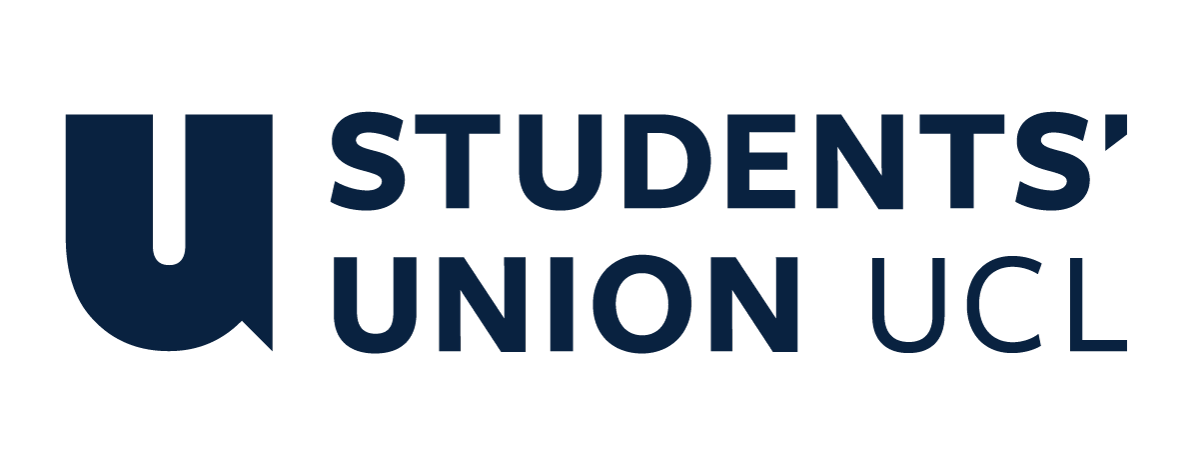 The Constitution of Students’ Union UCL Planetary Health SocietyNameThe name of the club/society shall be the Planetary Health Society.The club/society shall be affiliated to Students’ Union UCL.Statement of IntentThe constitution, regulations, management and conduct of the club/society shall abide by all Students’ Union UCL policy, and shall be bound by the Students’ Union UCL Memorandum & Articles of Association, Byelaws, Club and Society Regulations and the club and society procedures and guidance – laid out in the ‘how to guides’.The club/society stresses that it abides by Students’ Union UCL Equal Opportunities Policies, and that club/society regulations pertaining to membership of the club/society or election to the club/society shall not contravene this policy.The Club and Society Regulations can be found on the following webpage: http://studentsunionucl.org/content/president-and-treasurer-hub/rules-and-regulations.The Society CommitteePresidentThe president’s primary role is laid out in section 5.7 of the Club and Society Regulations.TreasurerThe treasurer’s primary role is laid out in section 5.8 of the Club and Society Regulations.Welfare OfficerThe welfare officer’s primary role is laid out in section 5.9 of the Club and Society Regulations.Management of the club/society shall be vested in the club/society committee which will endeavour to meet regularly during term time (excluding UCL reading weeks) to organise and evaluate club/society activities.The committee members shall perform the roles as described in section 5 of the Students’ Union UCL Club and Society Regulations.Committee members are elected to represent the interests and well-being of club/society members and are accountable to their members. If club/society members are not satisfied by the performance of their representative officers they may call for a motion of no-confidence in line with the Students’ Union UCL Club and Society Regulations.Terms, Aims and ObjectivesThe club/society shall hold the following as its aims and objectives.The club/society shall strive to fulfil these aims and objectives in the course of the academic year as its commitment to its membership.The core activities of the club/society shall be: Providing talks and lectures concerning planetary health and sustainable healthcare, as well as in topics to help members become more effective actors for changes, such as getting into climate research, volunteering, public speaking, etcOrganising volunteering opportunities for members outside of UCL and in the surrounding community, to increase awareness of planetary health and/or sustainable healthcare, or to introduce sustainability initiatives together with those communities.Socials to allow members to interact casually, and to network with one another.In addition, the club/society shall also strive to organise other activities for its members where possible: Organising and executing a conference for members and the public to attend to learn about planetary health and sustainable healthcare current research, and to allow members to demonstrate their own activities and successes.This constitution shall be binding on the club/society officers, and shall only be altered by consent of two-thirds majority of the full members present at a club/society general meeting. The Activities Executive shall approve any such alterations. This constitution has been approved and accepted as the Constitution for the Students’ Union UCL Planetary Health Society. By signing this document the president and treasurer have declared that they have read and abide by the Students’ Union UCL Club and Society Regulations.President name:Trizzha FelicianoPresident signature:Trizzha FelicianoDate:29/4/22Treasurer name:Sahar GilaniTreasurer signature:Sahar GilaniDate:29/4/22